แบบบันทึกการเบิกงบประมาณโครงการวิจัยตามงวด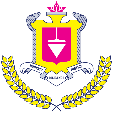 หน่วยงาน .  ภาควิชา/สาขา ................................ คณะ .................................. โทรศัพท์ ..............................ที่   มนช. .........../..............                    		 วันที่ .............. เดือน ............................................... พ.ศ. ...........เรื่อง	ขอเบิกงบประมาณสนับสนุนงานวิจัยจากกองทุนสนับสนุนงานวิจัย มหาวิทยาลัยนอร์ท -  เชียงใหม่  งวดที่ .....-----------------------------------------------------------------------------------------------------------------------------------------------เรียน	คณบดี / รองคณบดี / หัวหน้าภาควิชา / สาขา  ด้วยข้าพเจ้าได้รับทุนอุดหนุนการวิจัยจากกองทุนสนับสนุนงานวิจัยประจำปีการศึกษา ………… เพื่อดำเนินโครงการวิจัยเรื่อง   	เป็นเงินทั้งสิ้น                           บาท (                                           ) ข้าพเจ้าใคร่ขออนุมัติเบิกเงินงบประมาณ ตามงบประมาณที่เสนอขอไว้ในสัญญารับทุนสนับสนุนงานวิจัย งวดที่             เป็นเงิน                       บาท              (                                                             ) โดยมียอดงบประมาณคงเหลือจำนวน                              บาท       (                                                             )ลงชื่อ  .....................................................................	                                                                     (..............................................)  หัวหน้าโครงการวิจัย 1.  คณบดี/ รองคณบดี     เพื่อโปรดเสนอผู้อำนวยการสำนักวิจัยและบริการวิชาการต่อไปด้วยจักขอบคุณยิ่ง       (ลงนาม)……………….………………………………..             (............................................................)หัวหน้าภาควิชา / สาขา / ที่ปรึกษา………/……………./…………….5.  อนุมัติ   (ลงนาม)…………….…………………………………….  (อาจารย์ ณรงค์  ชวสินธุ์)      อธิการบดี      ….………/……………./…………….2.    เรียน   ผู้อำนวยการสำนักวิจัยและบริการวิชาการ                  เพื่อโปรดพิจารณาอนุมัติ         (ลงนาม)………………………………………………….               (…………………………………………………..)            คณบดี / รองคณบดี ปฏิบัติหน้าที่แทน         ………/……………./…………….6.  ตรวจสอบ เอกสาร ถูกต้อง ครบถ้วน และเบิกจ่ายเงินโดย(   ) โอนเข้าบัญชีธนาคารกรุงเทพ สาขา……………...……….           ประเภท. …….……….เลขที่…………………..….....…….….….(   ) รับเช็คธนาคารกรุงเทพ สาขา…………….……...………….           เลขที่………………………………….……..……...……………….          (ลงนาม)……………………………….……………..                 (…………………………………………….. )หัวหน้าฝ่ายบัญชี/ผู้จ่ายเงิน…………/……………./…………….3.    เรียน   รองอธิการบดี      เพื่อโปรดพิจารณาอนุมัติ         (ลงนาม)………………………………….………………….               (ผู้ช่วยศาสตราจารย์สุชาดา  เมฆพัฒน์)         ผู้อำนวยการสำนักวิจัยและบริการวิชาการ                    …………/……………./…………….6.  ตรวจสอบ เอกสาร ถูกต้อง ครบถ้วน และเบิกจ่ายเงินโดย(   ) โอนเข้าบัญชีธนาคารกรุงเทพ สาขา……………...……….           ประเภท. …….……….เลขที่…………………..….....…….….….(   ) รับเช็คธนาคารกรุงเทพ สาขา…………….……...………….           เลขที่………………………………….……..……...……………….          (ลงนาม)……………………………….……………..                 (…………………………………………….. )หัวหน้าฝ่ายบัญชี/ผู้จ่ายเงิน…………/……………./…………….4.    เรียน   อธิการบดี      เพื่อโปรดพิจารณาอนุมัติ         (ลงนาม)………………………………….………………….                  (รศ.ดร.พิธากรณ์ ธนิตเบญจสิทธิ์)         รองอธิการบดี                     …………/……………./…………….6.  ตรวจสอบ เอกสาร ถูกต้อง ครบถ้วน และเบิกจ่ายเงินโดย(   ) โอนเข้าบัญชีธนาคารกรุงเทพ สาขา……………...……….           ประเภท. …….……….เลขที่…………………..….....…….….….(   ) รับเช็คธนาคารกรุงเทพ สาขา…………….……...………….           เลขที่………………………………….……..……...……………….          (ลงนาม)……………………………….……………..                 (…………………………………………….. )หัวหน้าฝ่ายบัญชี/ผู้จ่ายเงิน…………/……………./…………….